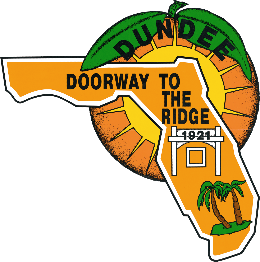 TABULATION RECORD/INTENT TO AWARD DOCUMENTATION∙ 202 E. Main Street, Dundee, FL 33838 ∙ Phone: (863)438-8330 ∙ 
Web: www.TownofDundee.com
Project Number:Project Number:Project Number:24-0424-0424-0424-0424-0424-0424-0424-0424-0424-0424-0424-04Project Name:Project Name:Project Name:RFP 24-04 Dundee Community Center RenovationsRFP 24-04 Dundee Community Center RenovationsRFP 24-04 Dundee Community Center RenovationsRFP 24-04 Dundee Community Center RenovationsRFP 24-04 Dundee Community Center RenovationsRFP 24-04 Dundee Community Center RenovationsRFP 24-04 Dundee Community Center RenovationsRFP 24-04 Dundee Community Center RenovationsRFP 24-04 Dundee Community Center RenovationsRFP 24-04 Dundee Community Center RenovationsRFP 24-04 Dundee Community Center RenovationsRFP 24-04 Dundee Community Center RenovationsType of BID:Type of BID:Type of BID:Request for ProposalRequest for ProposalRequest for ProposalRequest for ProposalRequest for ProposalRequest for ProposalRequest for ProposalRequest for ProposalRequest for ProposalRequest for ProposalRequest for ProposalRequest for ProposalPurchasing Representative:Purchasing Representative:Purchasing Representative:John ViceJohn ViceJohn ViceJohn ViceJohn ViceJohn ViceJohn ViceJohn ViceJohn ViceJohn ViceJohn ViceJohn ViceDue Date:Due Date:Due Date:3/20/20243/20/20243/20/2024Location:202 E Main StreetDundee FL 33838202 E Main StreetDundee FL 33838202 E Main StreetDundee FL 33838202 E Main StreetDundee FL 33838Opening Date:Opening Date:Opening Date:3/21/20243/21/20243/21/2024202 E Main StreetDundee FL 33838202 E Main StreetDundee FL 33838202 E Main StreetDundee FL 33838202 E Main StreetDundee FL 33838CONTRACTORCITY, STATECITY, STATEBASE BIDOPTIONAL BID 1OPTIONAL BID 1OPTIONAL BID 2OPTIONAL BID 2TOTAL COST BASE BID PLUS OPTIONAL 
BIDS 1 AND 2TOTAL COST BASE BID PLUS OPTIONAL 
BIDS 1 AND 2TOTAL COST BASE BID PLUS OPTIONAL 
BIDS 1 AND 2ADDENDA ACKNOWLEDGEDADDENDA ACKNOWLEDGEDADDENDA ACKNOWLEDGEDADDENDA ACKNOWLEDGEDINTENT TO AWARDCONTRACTORCITY, STATECITY, STATEBASE BIDOPTIONAL BID 1OPTIONAL BID 1OPTIONAL BID 2OPTIONAL BID 2TOTAL COST BASE BID PLUS OPTIONAL 
BIDS 1 AND 2TOTAL COST BASE BID PLUS OPTIONAL 
BIDS 1 AND 2TOTAL COST BASE BID PLUS OPTIONAL 
BIDS 1 AND 2ADD 1ADD 2ADD 3ADD 3INTENT TO AWARD11 JCR Construction and Services, LLCLakeland, FLLakeland, FL95285.901700.001700.00 96,985.90 96,985.90 96,985.90Yes22 SEMCO Construction, INCBartow, FLBartow, FL70,803.716700.006700.0077,503.7177,503.7177,503.71No33445566778899101011111212